MOTIV8 FISHING SEASON 2017Motiv8 fishing season drew to a close on Friday the 24th November with the Winter League Match, it was a close contest but in the end the winner was VIC TURNER.The Summer League was contested by 18 anglers over 8 matches from March to October, some fantastic weights were caught by all the anglers, with a grand total of 1756lb which equates to around just over 3 quarters of a ton. There were numerous different match winners over the course of the season but when all the results had been added up and verified the overall winner was VIC TURNER (Congratulations to VIC on his success in winning, summer and winter)Second overall was PAUL HOLDEN, who gave Vic a real good run for his money and congratulations go to him, joint third were MICHAEL MURIAS and PETER FOWLER who also put in sterling efforts over the season.The new season will commence on the 30th MARCH 2018 and again will be fished at Woodhouse Grange, Hatfield Woodhouse DN7 6DU, any new members who would like to take part please contact Pete on 07881201791 or email hello@motiv8-doncaster.comVIC TURNER WITH HIS TROPHIES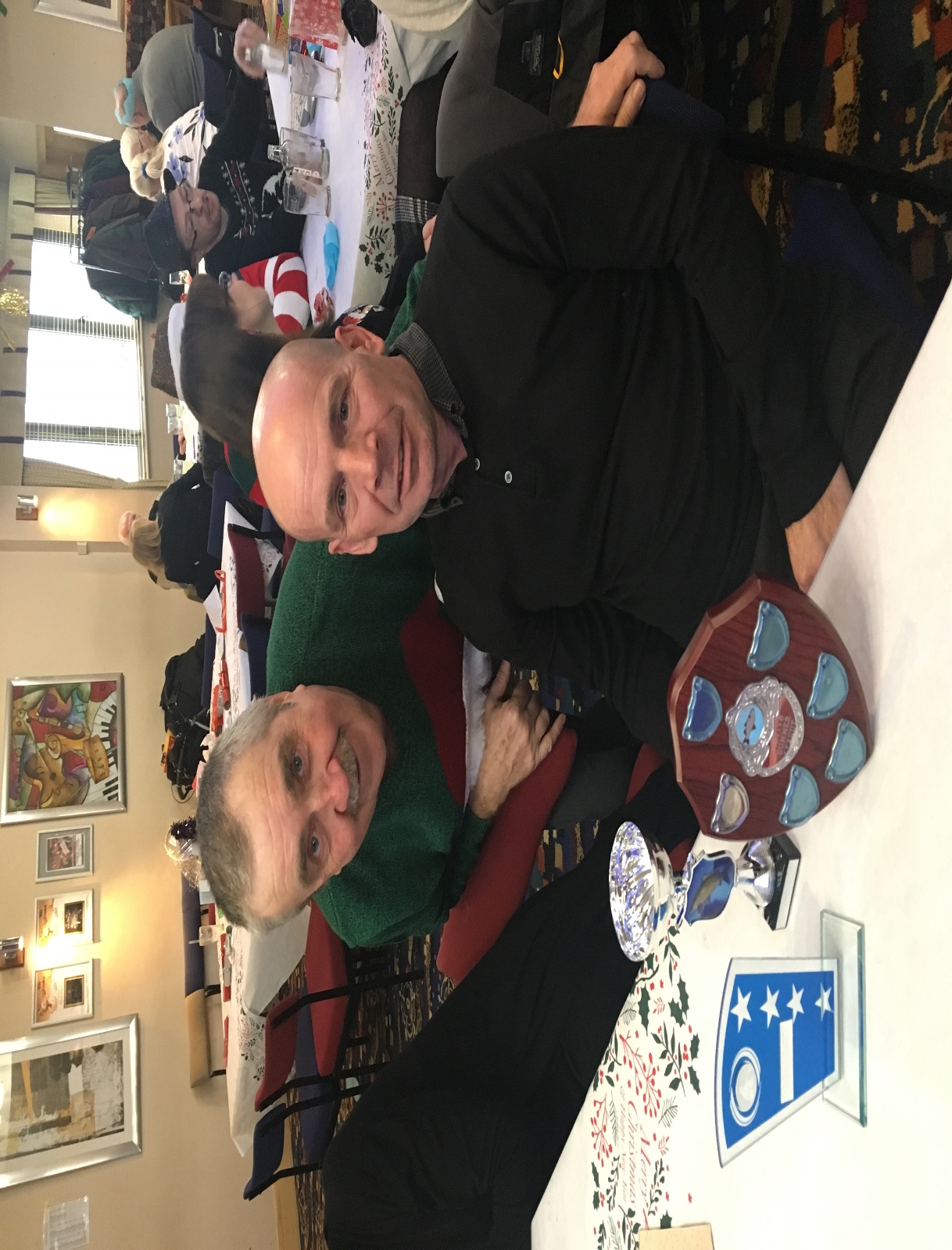 